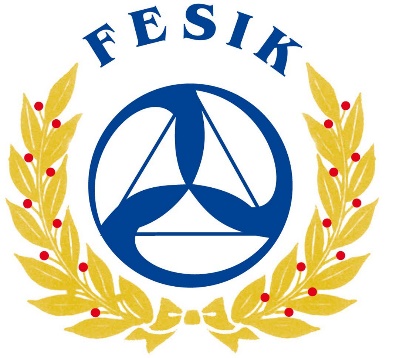 DELEGAPER L’ASSEMBLEA STRAORDINARIA DEL 1 LUGLIO 2024Firenze_________________, lì ________________Con la presente il sottoscritto ____________________________________Legale rappresentante della ASD _________________________________Codice Federale______________, Sede legale _______________________Nell’impossibilità di essere presente all’assemblea straordinaria FESIK che si terrà a Firenze il 1 luglio 2024, delego a rappresentare la nostra Associazioneil signor____________________________________________In fede__________________________________________________			(Firma del Legale Rappresentante)